Procédure :But : Avoir le tableau des légendes de la norme ISOM 2017 lors de la création d’un nouveau fichier. Principe :Mettre en place les 6 fichiers suivant :Carte ISOM 2017-2 10 000 : pour la réalisation de carteCarte ISOM 2017-2 15 000 : idemCarte ISPrOM 2019 4000    : idemCourse Setting   4 000 ISCD 2018 - ISPrOM 2007: pour avoir les derniers symbolesCourse Setting 10 000 ISCD 2018 - ISOM 2007: idemCourse Setting 15 000 ISCD 2018 - ISOM 2017: idemNota: les fichiers élaboration de circuit (course setting ) n’étaient pas transposable directement dans ocad 10. Il a fallu changer certaines numérotations de symboles pour que cela fonctionne et tous les éléments apparaissent correctement.  Il se peut donc que le fonctionnement ne soit pas optimum à 100%.  La méthode se déroule en 5 étapes :1 Ouverture de l’explorateur et chercher sur le lecteur C l’emplacement du répertoire d’installation OCAD dans « programmes » ou « program Files(X86) » 2 Ouvrir le répertoire Ocad et aller dans le répertoire « Symbol » ( Attention : il faut avoir les droits administrateur) voir figures ci dessous3 mettre les 6 fichiers dans ce répertoire Il ne reste plus qu’à ouvrir OCad et faire « nouveau fichier » pour vérifier que ces fichiers apparaissent dans la liste proposéeProcédure : réalisée sous ocad10. Le principe est valable aussi sous ocad9 et 11Prérequis :  avoir un minima de connaissance sur OCAD. 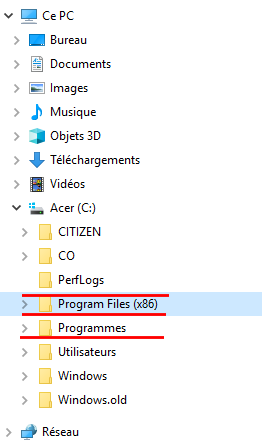 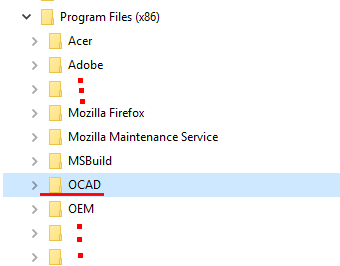 Attention petit changement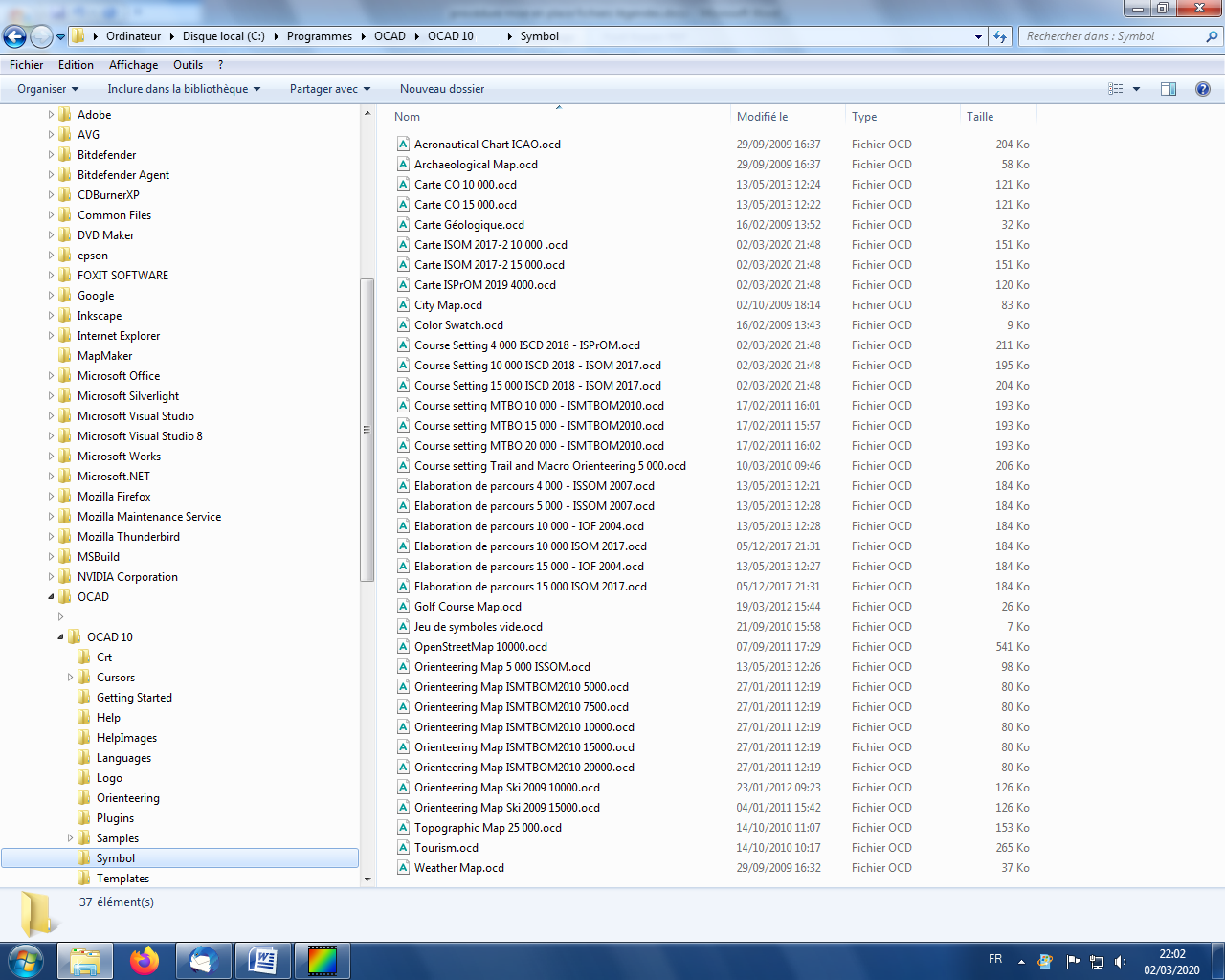 